SOP PEMBUATAN SURAT KEPUTUSAN KEPALA DINAS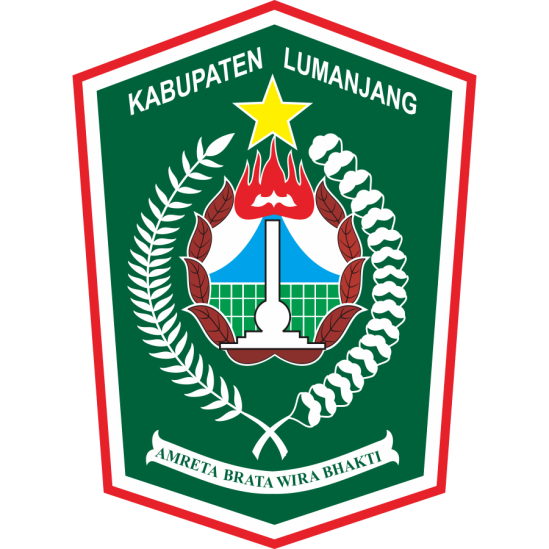 PEMERINTAH KABUPATEN LUMAJANGDINAS PARIWISATA DAN KEBUDAYAANKawasan Wonorejo Terpadu (KWT) Telp/Fax. 0334-891418LUMAJANG  67358NOMOR SOPNOMOR SOP:PEMERINTAH KABUPATEN LUMAJANGDINAS PARIWISATA DAN KEBUDAYAANKawasan Wonorejo Terpadu (KWT) Telp/Fax. 0334-891418LUMAJANG  67358TGL. PEMBUATANTGL. PEMBUATAN:PEMERINTAH KABUPATEN LUMAJANGDINAS PARIWISATA DAN KEBUDAYAANKawasan Wonorejo Terpadu (KWT) Telp/Fax. 0334-891418LUMAJANG  67358NO & TGL. REVISINO & TGL. REVISI:PEMERINTAH KABUPATEN LUMAJANGDINAS PARIWISATA DAN KEBUDAYAANKawasan Wonorejo Terpadu (KWT) Telp/Fax. 0334-891418LUMAJANG  67358TGL. EFEKTIFTGL. EFEKTIF:PEMERINTAH KABUPATEN LUMAJANGDINAS PARIWISATA DAN KEBUDAYAANKawasan Wonorejo Terpadu (KWT) Telp/Fax. 0334-891418LUMAJANG  67358DISAHKAN OLEHDISAHKAN OLEH:Kepala Dinas Pariwisata dan Kebudayaan
Kabupaten LumajangDENI ROHMAN, AP.NIP. 19741127 199403 1 005PEMERINTAH KABUPATEN LUMAJANGDINAS PARIWISATA DAN KEBUDAYAANKawasan Wonorejo Terpadu (KWT) Telp/Fax. 0334-891418LUMAJANG  67358NAMA SOPNAMA SOP:PEMBUATAN SURAT KEPUTUSAN KEPALA DINASDASAR HUKUM:DASAR HUKUM:KUALIFIKASI PELAKSANA:KUALIFIKASI PELAKSANA:KUALIFIKASI PELAKSANA:KUALIFIKASI PELAKSANA:Undang-Undang Nomor 14 Tahun 2008 tentang Keterbukaan Informasi PublikPeraturan Menteri Dalam Negeri Nomor 54 Tahun 2009 Tentang Tata Naskah Dinas di Lingkungan Pemerintah DaerahPeraturan Menteri Negera Pendayagunaan Aaparatur Negara Nomor 80 Tahun 2012 tentang Pedoman Tata Naskah Dinas Instansi Pemerintah Peraturan Bupati Lumajang Nomor 43 Tahun 2017 tentang Pedoman Tata Naskah Dinas Di Lingkungan Pemerintah Kab. Lumajang Peraturan Daerah Kab. Lumajang Nomor 8 Tahun 2016 tentang Pelayanan PublikPeraturan Daerah Kab Lumajang Nomor 15 Tahun 2016 tentang Pembentukan dan Susunan Organisasi Perangkat DaerahPeraturan Bupati Lumajang Nomor 69 Tahun 2016 Tentang Kedudukan, Susunan Organisasi, Uraian Tugas dan Fungsi Serta Tata Kerja Dinas Pariwisata dan Kebudayaan Kab. Lumajang Undang-Undang Nomor 14 Tahun 2008 tentang Keterbukaan Informasi PublikPeraturan Menteri Dalam Negeri Nomor 54 Tahun 2009 Tentang Tata Naskah Dinas di Lingkungan Pemerintah DaerahPeraturan Menteri Negera Pendayagunaan Aaparatur Negara Nomor 80 Tahun 2012 tentang Pedoman Tata Naskah Dinas Instansi Pemerintah Peraturan Bupati Lumajang Nomor 43 Tahun 2017 tentang Pedoman Tata Naskah Dinas Di Lingkungan Pemerintah Kab. Lumajang Peraturan Daerah Kab. Lumajang Nomor 8 Tahun 2016 tentang Pelayanan PublikPeraturan Daerah Kab Lumajang Nomor 15 Tahun 2016 tentang Pembentukan dan Susunan Organisasi Perangkat DaerahPeraturan Bupati Lumajang Nomor 69 Tahun 2016 Tentang Kedudukan, Susunan Organisasi, Uraian Tugas dan Fungsi Serta Tata Kerja Dinas Pariwisata dan Kebudayaan Kab. Lumajang D3/S1Menguasai operasional komputerMemiliki tingkat ketelitian, kecekatan dan kecermatan yang baikMemiliki pengetahuan tentang legal draftingMenguasai bahasa Indonesia yang baik dan benarD3/S1Menguasai operasional komputerMemiliki tingkat ketelitian, kecekatan dan kecermatan yang baikMemiliki pengetahuan tentang legal draftingMenguasai bahasa Indonesia yang baik dan benarD3/S1Menguasai operasional komputerMemiliki tingkat ketelitian, kecekatan dan kecermatan yang baikMemiliki pengetahuan tentang legal draftingMenguasai bahasa Indonesia yang baik dan benarD3/S1Menguasai operasional komputerMemiliki tingkat ketelitian, kecekatan dan kecermatan yang baikMemiliki pengetahuan tentang legal draftingMenguasai bahasa Indonesia yang baik dan benarKETERKAITAN: KETERKAITAN: PERALATAN/PERLENGKAPAN:PERALATAN/PERLENGKAPAN:PERALATAN/PERLENGKAPAN:PERALATAN/PERLENGKAPAN:Komputer PrinterScannerKertasKomputer PrinterScannerKertasKomputer PrinterScannerKertasKomputer PrinterScannerKertasPERINGATAN:PERINGATAN:PENCATATAN DAN PENDATAAN:PENCATATAN DAN PENDATAAN:PENCATATAN DAN PENDATAAN:PENCATATAN DAN PENDATAAN:Jika tidak dilaksanakan SOP ini mengakibatkan tidak ada legalitas hukum untuk melaksanakan kegiatanJika tidak dilaksanakan SOP ini mengakibatkan tidak ada legalitas hukum untuk melaksanakan kegiatanDokomen hard copy dan soft copy di simpan di Bagian  Umum dan KepegawaianDokomen soft copy diupload pada website PPID Dinas Pariwisata dan Kebudayaan Kab. LumajangDokomen hard copy dan soft copy di simpan di Bagian  Umum dan KepegawaianDokomen soft copy diupload pada website PPID Dinas Pariwisata dan Kebudayaan Kab. LumajangDokomen hard copy dan soft copy di simpan di Bagian  Umum dan KepegawaianDokomen soft copy diupload pada website PPID Dinas Pariwisata dan Kebudayaan Kab. LumajangDokomen hard copy dan soft copy di simpan di Bagian  Umum dan KepegawaianDokomen soft copy diupload pada website PPID Dinas Pariwisata dan Kebudayaan Kab. LumajangNOURAIAN PROSEDURPELAKSANAPELAKSANAPELAKSANAPELAKSANAMUTU BAKUMUTU BAKUMUTU BAKUMUTU BAKUNOURAIAN PROSEDURKepala DinasSekretarisKasubag Umum dan KepegawaianStaf KelengkapanWaktu
 (dalam menit) OutputKet1Menerima instruksi dari Kepala Dinas/permohonan dari unit kerja untuk membuat Surat Keputusan Kepala DinasSK SebelumnyaPeraturan Peraturan15Disposisi Surat Permohonan dari Unit Kerja2Membuat Konsep Surat Keputusan Kepala DinasSK SebelumnyaPeraturan PeraturanATK, Komputer, Printer90Tersedianya Darf SK3Membuat Konsep dan Mengetik Surat Keputusan Kepala DinasSK SebelumnyaPeraturan PeraturanATK, Komputer, Printer120Tersedianya Draf SK4Menerima, Memeriksa dan Memaraf Dokumen Surat KeputusanKonsep SKATK, Komputer, Printer60Diparafnya Draf SK5Menerima, Memeriksa dan Memaraf Dokumen Surat KeputusanKonsep SKATK, Komputer, Printer60Diparafnya Draf SK6Menerima, Memeriksa dan Mendatangani Surat Keputusan Kepala DinasDraf SKATK60Terselesaikannya SK7Menerima Dokumen Surat Keputusan yang sudah ditandatangani Kepala Dinas dan Memberi Nomor SKSKBuku Nomor SK60SK siap disampaikan dan dipublikasikan8Mengarsipkan Surat Keputusan Kepala DinasSK Kepala Dinas
Box FileScannerkomputer30Arsip SK Kepala Dinas Hardcopy dan 